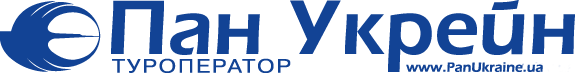 ВЫХОДНЫЕ В  ЛОНДОНЕ (БЕЗ ЭКСКУРСИЙ)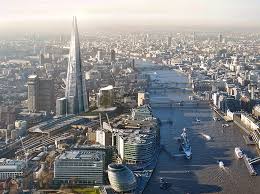 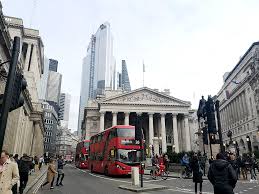 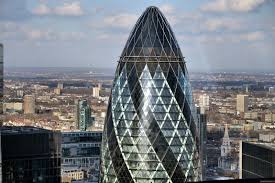 *На выделенные даты Летнего сезона 2020 действует доплата в следующих отелях:Park International Hotel 4* :- заезды 13/06, 04/07, 11/07, 25/07:+30 фунтов/чел в номере Твин, +55 фунтов/чел в номере сингл, + 25 фунтов/чел в номере трипл за программу.Park Сity Grand Plaza Kensington 4* :- заезды 16/05, 27/06, 11/07:+55 фунтов/чел в номере Твин, +105 фунтов/чел в номере сингл, + 40 фунтов/чел в номере трипл за программу.- заезды 13/06, 04/07:+65 фунтов/чел в номере Твин, +125 фунтов/чел в номере сингл, + 45 фунтов/чел в номере трипл за программуRoyal Garden 5*:- заезды с 20/06 по 25/07:- Стоимость доплаты и наличие номеров уточняйте при бронировании.В СТОИМОСТЬ  ВХОДИТ:- размещение в отеле выбранной категории- питание – завтракиДОПОЛНИТЕЛЬНО ОПЛАЧИВАЕТСЯ :- перелет- трансферы- медстраховка- оформление визы- другие услугиПо вопросам бронирования просим обращатьсяпо тел./факс: +38 (044) 238 08 48 e-mail: sales4@panukraine.uaВишнякова ЯнаДень 1Прибытие в Лондон. Размещение. Свободное время. Наши рекомендации:- Посетить музей Мадам Тюссо: взрослые – 35 фунтов; дети до 15 лет включительно – 30 фунтов. Опция доступна в любой день тура.- Колесо обозрения The London Eye: взрослые – 28 фунтов, дети до 15 лет включительно – 23 фунта. Опция доступна в любой день тура.День 2Завтрак. Дополнительная экскурсия «Обзорная экскурсия по Лондону» – осмотр основных достопримечательностей Лондона, 25 фунтов с человека. Дополнительная экскурсия «Неизвестный и таинственный город» – пешеходная экскурсия по району Сити, 20 фунтов с человека. Дополнительная экскурсия в Британский музей, 20 фунтов с человека.День 3Завтрак. Дополнительная экскурсия в Оксфорд и Стратфорд-на-Эйвоне: 85 фунтов с человека, дети до 15 лет – 65 фунтов с человека.День 4Завтрак. Дополнительная экскурсия в Вестминстерское аббатство: 40 фунтов с человека, дети до 15 лет – 35 фунтов.Дополнительная экскурсия в Виндзорский замок: 60 фунтов с человека, дети до15 лет – 50 фунтов.День 5Завтрак. Дополнительная экскурсия в Солсбери и Стоунхэндж: 85 фунтов с человека, дети до 15 лет – 75 фунтов. Вечерняя речная прогулка по Темзе и ужин на корабле: от 80 фунтов с человека.Выселение из отеля до 11:00. Отъезд.Название ОтеляДаты заездов, которые проходят в указаный период включительно1/2 Twin1-Sng1/3 TrplРеб. до 12летЗавтрак2*LordsВсе даты сезона с 04/04 – по 31/10 вкл.240330220200Cont.3*Royal NationalВсе даты сезона с 04/04 – по 31/10 вкл.275560245220Engl.3*TavistockВсе даты сезона с 04/04 – по 31/10 вкл.310495270N/AEngl.3*PresidentВсе даты сезона с 04/04 – по 31/10 вкл325495280N/AEngl.3*Imperial Все даты сезона с 04/04 – по 31/10 вкл360510305N/AEngl.3*BedfordВсе даты сезона с 04/04 – по 31/10 вкл.365510640N/AEngl.4*Park City Grand Plaza Kensington04/04 - 09/05,16/05-11/07*,18/07 -31/10 вкл.520980470N/AEngl.